Ohje
EU:n yleisen tietosuoja-asetuksen (2016/679) 15 artiklan mukaan rekisteröidyllä on oikeus saada pääsy tietoihinsa. Rekisteröity voi pyytää lomakkeella tiedot, jotka hänestä on talletettu Ruokaviraston tietoaineistoihin. Raportille haetaan henkilötunnuksella suorat henkilötiedot joko pyydetystä tietoaineistosta tai kaikista tietoaineistoista valinnan mukaan sekä lisäksi tieto siitä, onko henkilö osallisena maatilalla. 
Jos henkilö haluaa yritystä koskevia tarkempia tietoja tietystä yksittäisestä tietoaineistosta, tiedot voi täyttää kohdassa 2.* Pakollinen tieto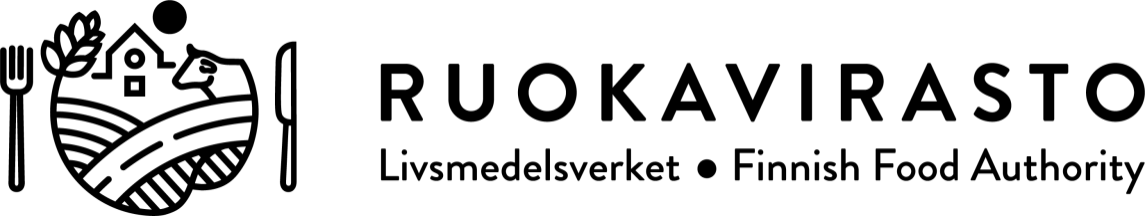 OMIEN TIETOJEN TARKASTUSOIKEUS1. Haluan tarkastaa tiedot seuraavalta ajanjaksolta       -       Haluan tarkastaa tiedot seuraavalta ajanjaksolta       -      1.Tietoaineiston nimi, jos tiedossaTietoaineiston nimi, jos tiedossa1. Elintarviketurvallisuuden tietovaranto Elintarviketurvallisuuden tietovaranto1. Eläinten terveyden ja hyvinvoinnin tietovaranto Eläinten terveyden ja hyvinvoinnin tietovaranto1. Hallinto ja digitaaliset palvelut Hallinto ja digitaaliset palvelut1. Kasvintuotannon toimintaedellytysten ja kasvinterveyden tietovaranto Kasvintuotannon toimintaedellytysten ja kasvinterveyden tietovaranto1. Laboratoriotietojen tietovaranto Laboratoriotietojen tietovaranto1. Luonnonmukaisen tuotannon tietovaranto Luonnonmukaisen tuotannon tietovaranto1. Maaseudun ja elinkeinojen kehittämisen tietovaranto Maaseudun ja elinkeinojen kehittämisen tietovaranto1. Maatalouden interventiorahaston tietovaranto (MIRA) Maatalouden interventiorahaston tietovaranto (MIRA)1. Maataloustuotteiden markkinajärjestelmien tietovaranto Maataloustuotteiden markkinajärjestelmien tietovaranto1. Maatilatalouden kehittämisrahaston tietovaranto (MAKERA) Maatilatalouden kehittämisrahaston tietovaranto (MAKERA)1. Maksajaviraston varainhoidon tietovaranto Maksajaviraston varainhoidon tietovaranto1. Metsätalous sekä kala-, riista- ja porotaloustietovaranto Metsätalous sekä kala-, riista- ja porotaloustietovaranto1. Tieteellisen tutkimuksen ja riskiarvioinnin tietovaranto Tieteellisen tutkimuksen ja riskiarvioinnin tietovaranto1. Viljelijätukien hallinnan tietovaranto Viljelijätukien hallinnan tietovaranto1. Koirarekisteri Koirarekisteri1. Muu, mikä:1. Haluan tarkastaa kaikki henkilötietoni Haluan tarkastaa kaikki henkilötietoni2. Haluan seuraavat omaa maatilaani tai muuta yritystäni koskevat asiakirjat/tiedot: Haluan seuraavat omaa maatilaani tai muuta yritystäni koskevat asiakirjat/tiedot:2.2. Haluan tarkastaa tiedot seuraavalta ajanjaksolta       -       Haluan tarkastaa tiedot seuraavalta ajanjaksolta       -      Pyynnön esittäjäNimi*Nimi*Pyynnön esittäjäPyynnön esittäjäMuut tarvittavat yksilöintitiedot* (esim. henkilötunnus, tilatunnus, sähköpostiosoite, koirarekisterin sirunumero)Muut tarvittavat yksilöintitiedot* (esim. henkilötunnus, tilatunnus, sähköpostiosoite, koirarekisterin sirunumero)Pyynnön esittäjäPyynnön esittäjäOsoite*Osoite*Pyynnön esittäjäPyynnön esittäjäMuut yhteystiedot (puhelin virka-aikana, sähköpostiosoite)Muut yhteystiedot (puhelin virka-aikana, sähköpostiosoite)Pyynnön esittäjäPäiväys ja allekirjoitusPaikka ja aikaPaikka ja aikaPäiväys ja allekirjoitusPäiväys ja allekirjoitusPyynnön esittäjän allekirjoitus*Pyynnön esittäjän allekirjoitus*Päiväys ja allekirjoitus